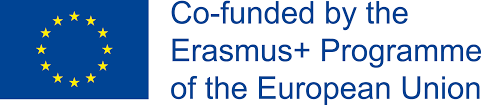 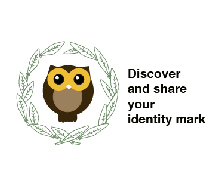 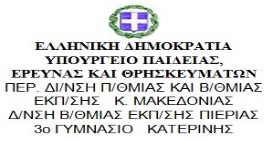 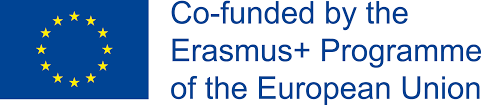 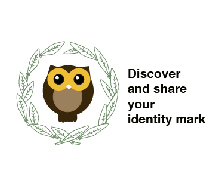 P5 GREEK SPORT KEY To whom is the Olympic Anthem directed?The Olympic Anthem is directed to Ancient Immortal SpiritWhere did Greek students practise shot put?They practised shot put in the stadium of Katerini The shot ball weighs7,26 kg7,25 kg7,30 kg7,24 kg aWhere should the athlete stay? until when?The athlete should stay within the throwing circle until the ball lands on What does Mr Damposis the Greek sport teacher demonstrate?Mr Damposis demonstrates a shot put with a pivot.Explain two rules of the game mila.In this game children are divided into two groups. Two players of one group stand opposite one another and the players of the other group gather between them. The two players throw a ball at each other trying to hit one of the children of the rival group. If the ball hits a player then they get “burned” and exit the game. However, if a player catches the ball, he wins an “apple.” The goal of this game is to get as many “apples” as possible. Each “apple” gives the player an extra “life” he can use in case he gets “burned.”What is the goal of the game mila?The goal is to hit (thus "burn") a player from the rival team with the ball throwing them in this way out of the game.Give two rules of the game tzami The kids make a circle in the centre of which they set tiles or flat stones one upon another. Then they draw a line in a distance of 5-6 metres from the centre of the circle. They make two groups and try, stepping on the line, to throw the ball and hit the tiles down. When a kid has a successful shot, his team scatter the tiles in the circle, making it more difficult for the other team as they have to set them again.And…. while the players of the second team are trying to set the tiles, the players of the first team are trying to hit them with the ball so as to prevent them and throw them out of the game.When the setup finishes, they shout loudly ‘TZAMI’